Министерство культуры Республики ДагестанНациональная библиотека РД им. Р. ГамзатоваСлужба научной информации по культуре и искусствуТЕАТРАЛЬНАЯ ЖИЗНЬ(Аннотированный библиографический обзор по страницам журнала «Обсерватория культуры»)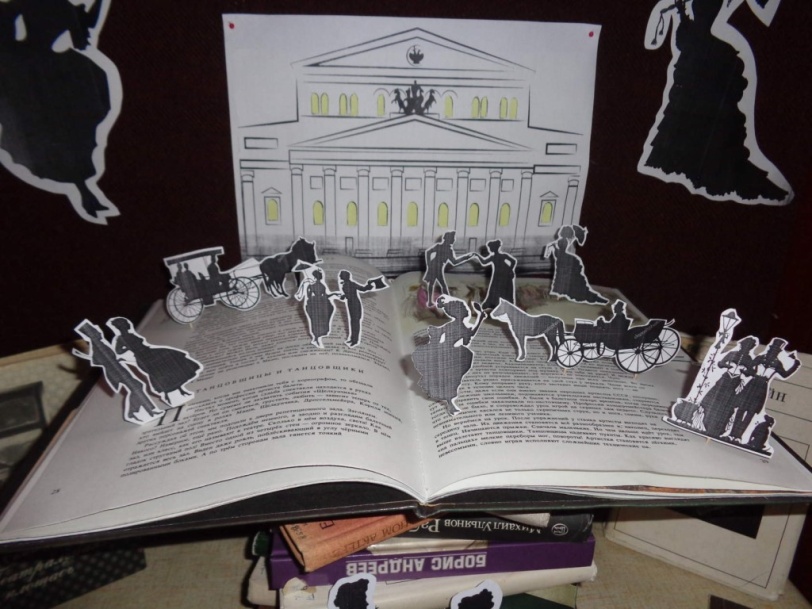 Министерство культуры Республики ДагестанНациональная библиотека РД им. Р. ГамзатоваСлужба научной информации по культуре и искусству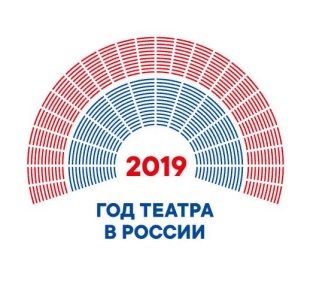 ТЕАТРАЛЬНАЯ ЖИЗНЬ(Аннотированный библиографический обзор по страницам журнала «Обсерватория культуры»)Махачкала, 2019ПредисловиеНаучный журнал «Обсерватория культуры» публикует материалы культурологической и искусствоведческой тематики. Журнал издается Российской государственной библиотекой с 2004 года. С 2016 г. журнал выпускается в томах, введена сквозная нумерация страниц. Служба научной информации по культуре и искусству Национальной библиотеки Республики Дагестан им. Р. Гамзатова подписана на данное издание с первого года его издания. Первые два года «Обсерватория культуры» выходила шесть раз в год, с 2006 года периодичность изменилась до четырёх выпусков в год. К Году театра в России СНИКИ подготовлен аннотированный библиографический обзор по страницам журнала «Обсерватория культуры» на тему театральной жизни в стране и мире. Обзор включает все статьи, где упоминается театральная деятельность. Материал сгруппирован в обратнохронологическом порядке для удобства пользователей. Данный обзор будет полезен искусствоведам, театроведам, преподавателям и студентам специализированных учебных заведений, библиотечным работникам, представителям СМИ и всем тем, кто интересуется театральной жизнью, как прошлого, так и настоящего времени.Составитель: зав. СНИКИ Кузьмина И.А.Злотникова Т.С. Цивилизационный и ментальный дискурсы русского театра как кода идентичности // Обсерватория культуры. 2019. Т.16, №1. С. 4-15. Русский театр последних столетий является отчётливо сформированным кодом идентичности, обладая определённостью содержательных и формальных особенностей. Цель статьи – обосновать существование русского театра как кода идентичности, который включает два дискурса – цивилизационный и ментальный. В качестве пограничного цивилизационного кода русского театра определяется драма. Цивилизационный дискурс, опирающийся на универсалии культурных практик, связан с трансформациями стилей, методов, вечных тем, отражаясь, прежде всего, в драматургии. Ментальный дискурс, в полной мере специфический, связан с локальными мотивами (актёрское творчество) и парадоксальными рецепциями мировых практик и влиянием на них (режиссура).Крутова М.С. «Актёр есть жрец в одежде скомороха…» // Обсерватория культуры. 2019. Т.16, №3. С. 278-289. В статье поднимаются актуальные проблемы: может ли театр быть христианским и кем в данном случае является актёр – «жрецом» или «скоморохом». Источники отдела рукописей РГБ показывают, что артисты, воспитанные на христианских идеалах, следовали им в своём творчестве, несмотря на тяжёлые условия социально-политической жизни в стране. Среди них: В. Качалов, И. Ильинский, Р. Аполлонский, Л. Вивьен, Г. Ге, А. Коонен, А. Орочко, Г. Мартынова и другие мастера.Алабдалла Н. Формирование речевой культуры арабского театра в контексте языковой ситуации // Обсерватория культуры. 2018. Т.15, №4. С. 436-443. Языковая ситуация в арабском мире характеризуется двуязычием, когда наряду с литературным существует множество разновидностей разговорного языка. Данная ситуация ставит перед театром ряд важных вопросов как теоретического, так и методологического характера. Дан краткий обзор развития языка в арабском театре, рассмотрены точки зрения на эту проблему арабских театральных режиссёров и драматургов разных периодов. В практической работе педагогам необходимо совмещать обучение литературному языку на основе описанных норм и разговорному языку, используя аудиоэталоны.Куклинская М.Я. Опера и «режиссёрский» театр XXI века // Обсерватория культуры. 2018. Т.15, №3. С. 272-281. В статье освещаются вопросы взаимоотношений современной режиссуры и музыкального текста оперы. Исследования зарубежных и отечественных учёных в области театроведения и музыкознания позволяют анализировать музыкальный спектакль как самостоятельный текст, в котором происходит взаимообмен между различными видами искусства. В статье делается вывод о неоднозначной, но достаточно перспективной и позитивной ситуации в современном музыкальном театре, обусловливающей дальнейшие пути развития жанра.Воронина Н.Е. Контекст творческой судьбы Марии Кнебель: учителя и ученики // Обсерватория культуры. 2018. Т.15, №3. С. 340-349. Раскрываются основные особенности периодов творчества выдающегося режиссера и театрального педагога XX в. М.О. Кнебель, со дня рождения которой в мае 2018 г. исполнилось 120 лет. На основе систематизации и обобщения биографических сведений, а также анализа творческого пути в статье прослеживается становление М.О. Кнебель от актрисы второго плана до режиссера и театрального педагога. В ходе исследования доказана взаимосвязь опыта М.О. Кнебель в качестве актрисы вторых ролей в Московском Художественном академическом театре и ее успешной реализацией режиссерских и педагогических стремлений. Являясь пропагандистом учений великих К.С. Станиславского, В.И. Немировича-Данченко и продолжая традиции своих учителей, она воспитала целую плеяду выдающихся режиссеров.Смирнова Е.А. Сценография Бориса Бланка в постановках Владимира Магара // Обсерватория культуры. 2017. Т.14, №4. С. 467-473. Предметом исследования является поэтика спектаклей В. Магара, созданных им совместно с художником Б. Бланком в 2000-х гг. на сцене Севастопольского академического русского драматического театра им. А.В. Луначарского. Анализируются основные особенности творческой манеры режиссера и художника, а также процесс рождения режиссерского сюжета. Рассматриваются главные аспекты организации пространства спектаклей и возможности его трансформации. Комплексное изучение совместного творчества В. Магара и Б. Бланка в Севастополе предпринимается впервые. Исследование их творческой методологии может стать показательным для выявления закономерностей, характерных для региональной театральной жизни, и восстановить страницы истории русского театра.Максимова А.Е. Русский сюжет в балетном творчестве Катерино Кавоса // Обсерватория культуры. 2017. Т.14, №2. С. 198-207. Статья посвящена балетным произведениям итальянского композитора К.А. Кавоса, написанным в России. Свыше 50 театральных сочинений композитора почти неизвестны, при этом составляют существенный вклад в отечественную культуру. Исследование проведено на основе неизданных источников из архивов Москвы и Санкт-Петербурга. Прослеживается история национальных сюжетов русского музыкального профессионального театра со времен Екатерины II до первой четверти XIX столетия. Рассмотрена проблема «русского» сюжета в операх, балетах, драматических пьесах с музыкой Кавоса, создан перечень этих сочинений. Выявлено, что постоянными соавторами композитора были писатель А.А. Шаховской и балетмейстер Ш. Дидло.Кирпиченкова О.В. Термин «интерпретация» в теории балета и критерий художественной значимости хореографической интерпретации // Обсерватория культуры. 2017. Т.14, №1. С. 46-53. К нашему времени термин «интерпретация» закрепился в понятийном поле различных наук, в том числе в искусствоведении, театроведении, музыковедении. Однако это понятие - ключевое для постмодернистской парадигмы - не представлено в науке о балете. В данной статье предложено определение термина применительно к балетному театру. Поскольку современная эстетика постмодернизма стремится к пересмотру смыслов первоисточников и нередко приводит к стиранию ценностных основ оригиналов, предложен критерий оценки художественного уровня хореографических интерпретаций балетных партитур, основанный на степени близости хореографии образным и структурно-стилистическим особенностям партитуры и позволяющий разграничить балетные спектакли и экспериментально-пластические. Приведен пример использования данного критерия применительно к трем авторским постановкам на музыку балета И.Ф. Стравинского «Свадебка».Ушкарев А.А. Искусство в структуре досуга москвичей // Обсерватория культуры. 2016. Т.13, №6. С. 670-679. В ходе многочисленных социологических исследований, проведенных в России, был воссоздан социальный портрет публики искусства, картина художественной жизни и отношения населения к искусству. Содержание и структура досуга населения в последние годы претерпели существенные изменения. Меняется и досуговая роль искусства, его доля в структуре досуга населения. Исследование позволило сделать вывод, что искусство в том или ином виде входит в функцию досуга большинства людей, но в общей массе их досуговых предпочтений составляет весьма незначительную долю. Вместе с тем ретроспективный анализ социологических данных за более чем 30 лет выявил изменчивость отношения населения к искусству и его досуговой роли. Шабшаевич Е.М. «Вертер» и вертерианство в оперном жанре последней трети XIX века // Обсерватория культуры. 2016. Т.13, №5. С. 636-639. В статье прослеживается преломление вертерианства в оперном искусстве последней трети XIX века. В центре размышлений - оперы Ж. Массне и П.И. Чайковского, параллели между которыми отмечались уже современниками этих композиторов. Вертерианский ракурс также рассмотрен в более широком музыкально-историческом контексте, включающем, помимо «Вертера» и «Пиковой дамы», «Тристана и Изольду» Р. Вагнера - оперу, в которой впервые запечатлен облик «нового Вертера». Также в центре внимания - музыкальная драматургия оперных шедевров Массне и Чайковского, особенно лейтмотивная система. В ее типологии у французского и русского композиторов выявляются общие черты, отражающие тематическую иерархию музыкальной драматургии. В результате исследования обнаруживаются сходство и различия с симфоническим методом Вагнера. Вместе с тем подчеркиваются индивидуальные особенности опер Массне и Чайковского, вызванные, прежде всего, свойствами национального менталитета.Егорова М.А. «Орлеанская дева»: Ф. Шиллер и П.И. Чайковский // Обсерватория культуры. 2016. Т.13, №4. С. 466-471. В статье впервые рассматривается художественный диалог между трагедией Ф. Шиллера «Орлеанская дева» и одноименной оперой П.И. Чайковского. Выбранный ракурс позволяет выявить стороны творческой индивидуальности немецкого драматурга и русского композитора. Если Шиллер в своей трагедии акцентирует возвышенную героику, главной сюжетной линией становится восхождение героини к вечной жизни, то Чайковский направляет сюжет в трагическую сторону. Это существенно меняет расстановку смысловых акцентов, в частности, новую трактовку получают некоторые персонажи, окружающие Иоанну. В своем произведении Чайковский вступает в диалог не только с трагедией Шиллера, но и с жанром большой французской романтической оперы, создавая оригинальную композицию с целеустремленным и динамичным развитием, большими симфоническими обобщениями. В заключение подчеркивается актуальность этого диалога для развития темы подвига Жанны д’Арк в художественном процессе ХХ века.Фролова Н.Л. Нетипичные организационно-творческие формы российского репертуарного театра в 2000-е годы // Обсерватория культуры. 2016. Т.13, №3. С. 321-328. В статье рассматриваются появившиеся на рубеже XX-XXI вв. и нехарактерные для российской практики организационно-творческие формы репертуарного театра - театральные конгломераты, объединяющие несколько театральных коллективов разнообразных художественных направлений, и театры без труппы, которые, объявляя себя проектными, тем не менее, тяготеют к репертуарной модели. В статье приводится аргументация отнесения театров без труппы к театрам репертуарного типа, что может составить научную новизну работы. Процесс функционирования нетрадиционных организационно-творческих форм исследуется во взаимосвязи с развитием современного языка театрального искусства, в чем заключается актуальность представленного текста. Материалом для изучения послужила деятельность театров Москвы и Санкт-Петербурга: «Балтийского дома», «Особняка», «Практики», «Приюта комедианта», «Театра.doc», Театра Наций, Центра драматургии и режиссуры и «Школы драматического искусства». Тришина Н.В. Этическая направленность «театральной практики» Льва Толстого // Обсерватория культуры. 2016. Т.13, №3. С. 348-355. В статье исследуется характер деятельности Л.Н. Толстого в контексте современной писателю театральной жизни. Предпринята попытка создания образа Толстого как театрального деятеля своего времени - в противовес привычному образу гонителя театрального искусства. Определяется степень важности проблемы актерства в частной и общественной жизни писателя, анализируется диалектика его зрительских предпочтений и требований к искусству. Лев Толстой рассматривается как соавтор актерского образа, непосредственный создатель спектакля. Толстому важно, чтобы зрители увидели и осознали в спектакле именно ту идею, которую драматург вкладывал в пьесу. Изменить жизнь частного человека, направить его к достижению христианского идеала - центральная идея Толстого.Мосиенко Д.М. Основные тенденции развития казахского балета // Обсерватория культуры. 2016. Т.1, №2. С. 248-255. Созданный в 1930-е гг. музыкальный театр стал важной органической составляющей казахской культуры. Приоритетное место в ней занимала опера. Однако нельзя игнорировать и исторический путь казахского балета. Этот жанр в аспекте его исторического функционирования еще не привлекал внимание музыковедов. В статье определяются основные тенденции развития казахского балета. В исследовании делается вывод о том, что отсутствие широкого распространения танцевальной культуры у казахов сказалось на развитии жанра, и, хотя поиски хореографов были весьма разнообразными, национальный балет находится в перманентном кризисе. Несмотря на успех, сопутствующий премьерным постановкам, ни один из балетов не задержался в репертуаре театра. Самыми значительными из созданного национальной хореографией для театра являются танцевальные сцены в операх «Кыз-Жибек» (Е.Г. Брусиловский), «Биржан и Сара» (М.Т. Тулебаев) и «Абай» (А.К. Жубанов и Л.А. Хамиди), высоко оцененные критиками еще во время Первой и Второй декад казахского искусства и литературы в Москве.Гордеев П.Н. «Показать на сцене цареубийство»: к истории неосуществлённой постановки драмы «Павел I» Д.С. Мережковского в государственных театрах в 1917 году // Обсерватория культуры. 2016. Т.1, №1. С. 70-77. Исследуется история несостоявшейся постановки драмы «Павел I» Д.С. Мережковского в государственных театрах в 1917 году. Установлено, что, от уже решенной, казалось бы, постановки отказались по ряду причин, среди которых - крупные затраты на премьеру, продажа автором прав на пьесу другим театрам, а также «бестактность» и «несвоевременность» представления на сцене драмы, изображавшей цареубийство.Богданова П.Б. Девяностые: перемены в театральном процессе // Обсерватория культуры. 2016. Т.1, №1. С. 122-127. В теоретической статье анализируются условия работы режиссуры в постсоветском театре, в эпоху формирования рыночной экономики и общества потребления. Отмечается общее снижение статуса художника в культурном пространстве по сравнению с поколениями эпохи модерна. Рассматриваются новые методы приспособления к рынку, публике, поиск популярности, иных подходов к общественным связям. Делается вывод о значительном изменении не только статуса, но и творческой психологии режиссуры эпохи постмодерна.Догорова Н.А. Антропологические признаки театральности в контексте танцевальной пластики мордвы // Обсерватория культуры. 2015. №6. С. 48-51.В статье проводится сопоставительный анализ историко-этнографических материалов конца XIX - начала ХХ вв. с целью выявления антропологических признаков театральности в контексте танцевальной пластики мордвы. Впервые теоретически обосновываются художественно-эстетические уровни бытования синкретических поведенческих действ как форма древней специфики «языковых игр» и пластического выражения телесных движений в аспекте «безактерского» театра «фольклорного периода».Давыдов А.А. Генезис классического греческого театра: культурфилософские интерпретации // Обсерватория культуры. 2015. №6. С. 106-111.В статье рассматривается ранняя стадия развития классического греческого театра и его трагедийная основа в тесной корреляции с характерными особенностями античной культуры и мировоззрения древних греков. Сделан акцент на двух хрестоматийных трактовках античности, принадлежащих Ф. Ницше и О. Шпенглеру. При анализе истоков трагедии особое внимание обращается на её тесную связь с ритуалом и жертвоприношением. В контексте проблемы субъектности ставится вопрос о статусе античного театрального зрителя, которого вполне корректно называть активным участником-соучастником зрелища, а значит, субъектом.Ким Д.С. Традиции корейских народных представлений в современном моноспектакле // Обсерватория культуры. 2015. №4. С. 46-51.Возрастающий интерес к театру одного актера в Корее обусловлен существованием в корейской народной традиции жанра пхансори - баллады, исполняемой сказителем под аккомпанемент барабана. В настоящее время режиссеры активно используют традиции народных корейских представлений в моноспектаклях. В статье анализируются два спектакля: «Волшебник в стене» известного корейского драматурга Бе Сам Сика (режиссер - Сон Чжин Че, исполнительница - Ким Сон Нё), в котором используются традиции корейского народного представления мадан но ри; и «Мамаша Кураж и ее дети» Б. Брехта, который поставлен как пхансори (режиссер - Нам Ин У, исполнительница - И За Рам).Якушева Л.А. Подарок и дарение в художественном осмыслении А.П. Чехова // Обсерватория культуры. 2015. №3. С. 109-114.В рамках одного из современных направлений изучения культуры повседневности - реалогии, рассматривается феномен подарка как вещи и как социальной практики. Описывается процесс дарения, его функции и особенности. На примере личностного и художественного опыта А.П. Чехова-драматурга подарок анализируется как явление русской жизни.Колесников А.Г. Танец в опереттах Франца Легара // Обсерватория культуры. 2014. №6. С. 47-53.Статья посвящена роли и значению танца в сценических сочинениях классика неовенской оперетты Франца Легара. В данном аспекте анализируются оперетты «Веселая вдова», «Фраскита», «Джудитта», зингшпиль «Фридерика». Ставится проблема их интерпретации режиссерами и хореографами.Гордеев П.Н. «Их надо вовсе уничтожить»: дискуссия о судьбе бывших императорских театров после Февральской революции // Обсерватория культуры. 2014. №6. С. 65-71.Анализируются процессы, происходившие с российскими театрами в период правления Временного правительства. В это время шла острая борьба между бывшими императорскими театрами и театрами частными за статус. Намечалась реформа театрального дела, не осуществившаяся в результате прихода к власти большевиков.Жесткова О.В. Анри Дюпоншель и рождение романтического театрального декора // Обсерватория культуры. 2014. №4. С. 66-74.Статья посвящена Анри Дюпоншелю - ярчайшей фигуре французского музыкально-театрального искусства эпохи романтизма. Архитектор, декоратор, дизайнер по костюмам, режиссёр и директор Королевской академии музыки, он инициировал увлечение парижской публики средневековым колоритом, который стал неотъемлемым компонентом романтического театрального декора. Творческая деятельность Дюпоншеля и её значение для развития французской большой оперы в отечественном искусствоведении рассматривается впервые.Степанова Г.И. Н.Н. Соловцов - ведущий театрально-драматический антрепренер Одесского городского театра (конец XIX - начало XX века) // Обсерватория культуры. 2014. №3. С. 84-90.Статья посвящена творчеству известного дореволюционного антрепренёра, основателя постоянного театра русской драмы в Киеве Николая Соловцова. В исследовании автор останавливается на одесской антрепризе Н. Соловцова, даёт характеристику её деятельности, а также показывает особенности репертуара провинциальных театральных городов Российской империи.Ветлицына И.М. Опера в контексте массовой культуры // Обсерватория культуры. 2014. №2. С. 55-60.Рассматривается эстетическая трансформация статуса оперы на рубеже ХХ - XXI веков, которая повлекла за собой изменение функционирования этого феномена музыкальной истории. Опера во многих своих проявлениях начала жить по законам современного шоу-бизнеса, предполагающего целый спектр маркетинговых ходов, направленных на активизацию, удовлетворение и поддержание массового интереса к опере.Колёнова В.В. Театральная концепция Анатолия Васильева: методология и эстетика // Обсерватория культуры. 2014. №1. С. 82-89.В контексте уникальной художественно-поэтической среды, главенствующую роль в которой играет концепция «школа - лаборатория - театр», рассматривается творчество известного российского режиссера Анатолия Васильева, занятого поиском технологии этого баланса, а также его художественно-эстетическим наполнением.Войтковский С.Б. Оперный театр в России последней трети XIX века: новое время - новые задачи - новые руководители // Обсерватория культуры. 2014. №1. С. 107-111.Анализируется общественно-политическая и культурная жизнь России последней трети XIX века. Выявляется прямая зависимость изменений в художественной практике оперного театра от роста общественного внимания к культуре и искусству. Раскрывается значение творческих достижений И.П. Прянишникова, С.И. Мамонтова и С.И. Зимина в развитии русского оперного театра.Фокин А.И. Government relations – возможности развития театра в современных условиях российской государственности // Обсерватория культуры. 2013. №5. С. 26-33.Рассматриваются научные основы взаимодействия современного театра с российской государственностью в контексте общей теории GR (government relations – связи с правительством). По мнению автора, внедрение научно обоснованных принципов GR в театральную сферу открывает новые перспективы развития театрального искусства. Преснякова Л.В. Русский театр в Порт-Артуре начала XX века // Обсерватория культуры. 2013. №2. С. 137-139.Исследуя проблемы социального бытования русского театра в Порт-Артуре (трудности с формированием труппы, прокатом репертуара), автор выявляет его своеобразные и самобытные черты.Ушуллу И.И. Русская опера на сцене Большого театра: из музыкально-критического наследия П.И. Чайковского // Обсерватория культуры. 2011. №6. С. 135-141.Статья посвящена истории постановок русской оперы на сцене Большого театра, запечатлённой в музыкально-критическом наследии П.И. Чайковского. Рассматриваются взгляды композитора на состояние русской оперы в период 70-х годов XIX века. Раскрывается отношение к солистам, хору, оркестру и деятельности театральной администрации. Отмечается вклад П.И. Чайковского в формирование особого внимания к русской опере как национальному достоянию.Четина Е.М. В ожидании катарсиса // Обсерватория культуры. 2010. №6. С. 121-123.Рассматривается монография А.В. Висловой «Русский театр на сломе эпох. Рубеж XX – XXI веков», восполняющая, по мнению рецензента, существенный пробел в осмыслении новейшей культурной ситуации.Зауэрвайн Л.Т., Прокопова Н.Л. Театральная реформа в провинции: тенденции развития репертуарного театра Кузбасса // Обсерватория культуры. 2010. №5. С. 51-56.Рассматриваются изменения последних лет, возникшие в функционировании репертуарного театра провинции. Материалом для аналитических обобщений послужило исследование и осмысление управленческого и творческого аспектов работы концертно-зрелищных учреждений Кузбасса. Это позволило авторам выявить основные проблемы, вскрытые театральной реформой, определить тенденции в деятельности нестоличных театров.Егорова М.Н. Эволюция анкеты театрального зрителя // Обсерватория культуры. 2010. №5. С. 98-101.Рассматривается история социологических исследований зрительской аудитории в русском театре XX века на примере опросов, проводившихся как в столичных, так и провинциальных театрах страны.Бажанова Р.К. Феномен артистизма и его театральные разновидности // Обсерватория культуры. 2010. №4. С. 42-49.Рассматривается возможность прикладного использования феноменолого-эстетической характеристики артистизма для понимания культурных способов существования артистической личности в таких временных и локальных границах, как российская доперестроечная и постсоветская действительность. Представлен обзор театральных проявлений артистизма, поскольку театр - одна из сфер, где культурное начало, регулирующее и пестующее артистические качества, действует очень сильно.Горбатова И.И. Театр особого назначения // Обсерватория культуры. 2010. №4. С. 64-69.Рассматриваются история создания в России профессионального детского театра, его специфика и проблемы функционирования в современном мире.Шахматова Е.В. Транскультурный диалог европейского модерна и японского традиционного театра в начале XX века // Обсерватория культуры. 2010. №5. С. 133-137.Рассматривается специфика взаимодействия европейского модерна с традиционным японским искусством, вызвавшим ажиотаж в литературно-художественных кругах на рубеже XIX-XX вв. на примере прославленных гастролёрш гейш Сада Якко и Ганако, чьё мастерство вдохновило многих деятелей культуры (Пикассо, Роден, Гумилёв, Мейерхольд) на поиски новых средств выразительности.Любимов Б.Н. Театральному училищу имени М.С. Щепкина – 200 лет (интервью) // Обсерватория культуры. 2009. №6. С. 55-59.Обозреватель «Обсерватории культуры» В.Г. Якушина обратилась к Б.Н. Любимову с вопросами по поводу юбилея и текущей жизни Театрального училища им. М.С. Щепкина.Вислова А.В. Современный театральный процесс: тексты, авторы, проблемы // Обсерватория культуры. 2009. №4. С. 51-55.Статья посвящена анализу актуальных проблем современного театрального процесса. Среди затрагиваемых проблем: вопрос преемственной связи современного театра с русской гуманистической театральной традицией; вопросы особенностей нового театрального языка, привнесённого в театр новыми авторами и режиссёрами, а также соотношения театральной аналитической критики и театральной журналистики в недавнем прошлом и настоящем.Гнутикова С.С. Реконструкция идей прошлого в театре кукол XX века // Обсерватория культуры. 2009. №4. С. 55-59.Рассмотрены основные аспекты трансформации художественных приёмов театра кукол в течение XX века. Особое внимание уделяется выявлению преемственной связи между творческими исканиями в области кукольного искусства начала XX века, попытками создания синтетического театра в 1920-1930-х гг. и экспериментами в современном театре кукол.Батенина Е.А. Поговорим о … марионетках // Обсерватория культуры. 2009. №4. С. 59-63.Статья посвящена Театру дю Фюст под руководством Эмили Валантен. Этот французский театр марионеток хорошо известен как во Франции, так в различных странах мира, в том числе и в Москве.Богатырёва Н.Ю. Театральный самиздат: эстрадная студия МГУ «Наш дом» // Обсерватория культуры. 2009. №2. С. 78-85.Статья посвящена значительному явлению российской культуры конца 1950-х – начала 1970-х гг.: эстрадной студии МГУ «Наш дом». В спектаклях студенческого самодеятельного коллектива, родившегося в самый разгар хрущёвской оттепели, запоминающаяся форма соседствовала с глубокой идеей и острой социальностью.Зорина Т.Н. Абсолютный волшебник театра: Пётр Фоменко // Обсерватория культуры. 2009. №2. С. 85-91.Статья посвящена творческому пути одного из самых ярких режиссёров современного отечественного театра, народного артиста РФ Петра Наумовича Фоменко. Соединив режиссуру с педагогикой, Фоменко на основе своего первого студенческого выпуска создал новый театр, сочетающий в себе стремление к поискам и экспериментам с сохранением лучших традиций отечественного театрального искусства. Азеева И.В. Литовское эхо философских исканий европейского театра XX века: театр Юозаса Мильтиниса // Обсерватория культуры. 2008. №1. С. 48-54.Несложно утверждать или опровергать феноменальность явлений, кульминация которых принадлежит истории. Историческая дистанция позволяет разумно акцентировать как исключительность, так и ординарность культурных артефактов. Но и эта апробированная временем схема иногда даёт сбой. Не есть ли современное восприятие театра Юозаса Мильтиниса как явление сугубо периферийного, во многом утратившего свою актуальность и значимость, свидетельство такой исторической «осечки»?Батенина Е.А. Центру имени Вс. Мейерхольда – 15 лет // Обсерватория культуры. 2006. №5. С. 59-63.В 2006 году известному российскому режиссёру, народному артисту России, лауреату четырёх Государственных премий, директору Театрально-культурного центра им. В.Э. Мейерхольда (ЦИМ) и художественному руководителю петербургского Российского государственного академического театра драмы им. А.С. Пушкина (Александринки) В.В. Фокину исполнилось 60 лет. Второй юбилей, связанный с именем этого режиссёра, - 15-летие Центра им. В. Мейерхольда, задуманного, выстраданного и успешно им руководимого. Юхотникова К.А. Наталия Терентьева: обаяние таланта // Обсерватория культуры. 2006. №2. С. 87-91.Национальная театральная премия «Золотая маска – 2006» в номинации «За честь и достоинство» присуждена Наталии Ивановне Терентьевой – актрисе Ярославского академического театра драмы имени Ф.Г. Волкова. К. Юхотникова, заведовавшая литературной частью Театра им. Волкова в 1976-1990 гг., подготовила специально для «Обсерватории культуры» очерк о жизни и творчестве этой замечательной актрисы. Зорина Т.Н. Шекспир в предлагаемых обстоятельствах (премьеры в Театре им. Евг. Вахтангова и театре «Сатирикон») // Обсерватория культуры. 2004. №3. С. 63-67.Одной из важных тенденций в творческой жизни российского театра в последние годы стало интенсивное обращение к классике, как русской, так и мировой. После громкогласных «перестроечных» пьес, пресловутой «чернухи», драматургии «новой волны» востребованными авторами вновь стали А.Н. Островский, А.П. Чехов, М. Горький, Н.В. Гоголь и вот теперь – Вильям Шекспир.Яценко Е.П. Возрождение театра «Ла Фениче» // Обсерватория культуры. 2004. №3. С. 67-69.Знаменитый венецианский оперный театр «Ла Фениче» («Феникс») расположен недалеко от сердца Венеции – площади Святого Марка. Построенный по проекту известного итальянского архитектора Джанатонио Сельва и открытый 16 мая 1792 года, театр прославился своей уникальной акустикой, пышным убранством и первым исполнением опер Дж. Верди «Травиата» и «Риголетто».Ветлицына И.М. Оперный театр на постсоветском пространстве // Обсерватория культуры. 2004. №2. С. 64-69.Процесс государственного переустройства, начавшийся после 1991 года на территории СССР, повлёк за собой разрушение единого культурно-информационного пространства. Отразившись самым негативным образом на всех художественных институтах вновь образовавшихся государств, он не мог не коснуться театров оперы и балета, внезапно оказавшихся, по существу, в замкнутом пространстве. Ветлицына И.М. Мюзикл в России. Мода? Бизнес? Театр? // Обсерватория культуры. 2004. №1. С. 72-77.Мюзикл – один из самых молодых жанров современного музыкального театра. В России подступы к освоению этого жанра предпринимались уже не раз. Ситуация существенно изменилась в 2002 году, когда Москву настигла мощная волна музыкальных спектаклей самого разного качества и калибра. Мюзиклом начали именовать практически «любой музыкальный проект». 